5.ЗАКЛЮЧИТЕЛЬНОЕ ПОЛОЖЕНИЕ5.1. Настоящее  Положение вступает в силу с момента его принятия на общем  собрании и утверждения приказом руководителя МБДОУ.5.2.Изменения и дополнения в настоящее Положение вносятся в том же порядке, что и   при его первичном принятии.5.3.Срок данного положения не ограничен. Положение действует до принятия   нового.СОГЛАСОВАНО:                                                                                              Собрание трудового коллектива                                                                        Протокол № 3  от 24.02.2014 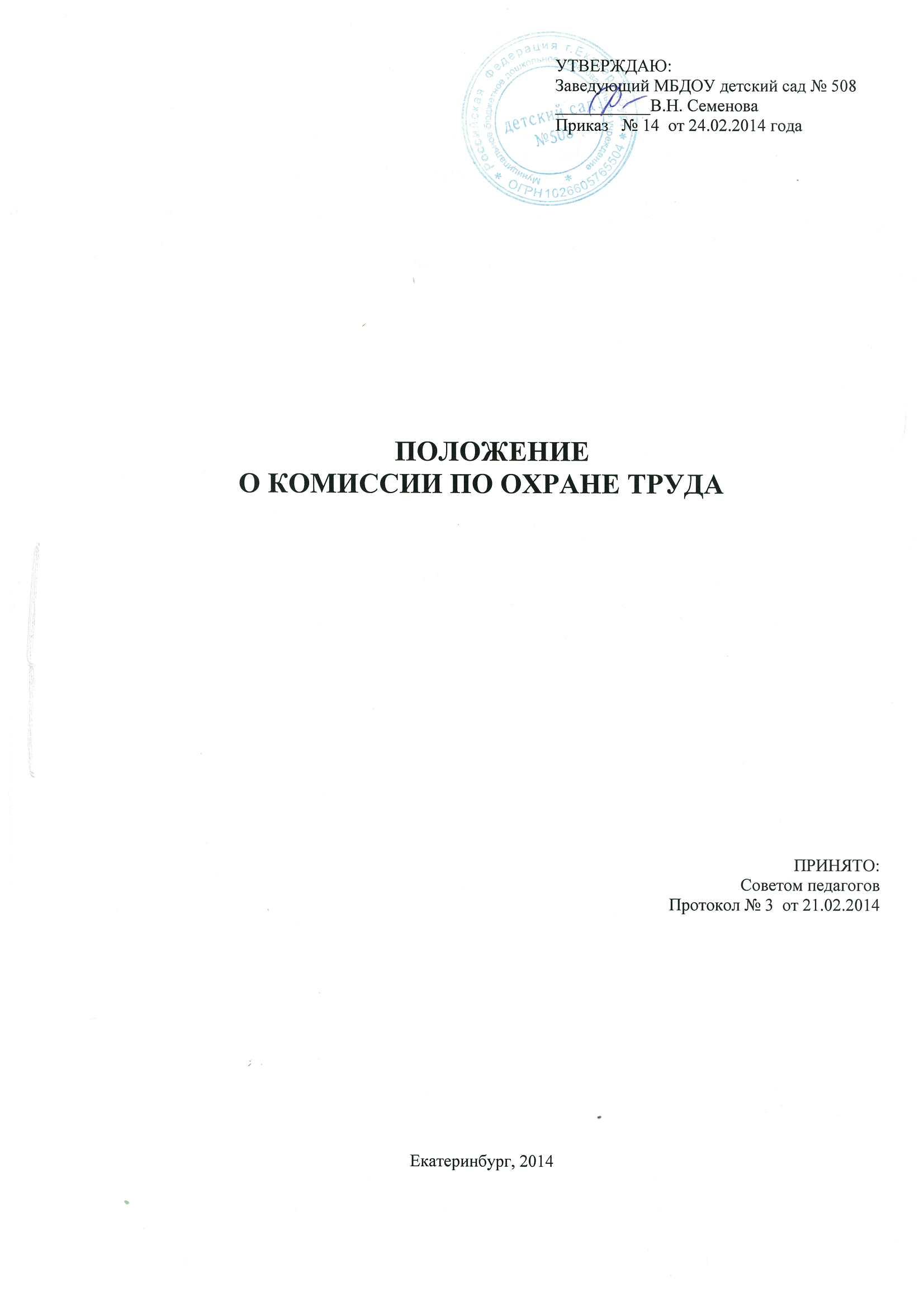 1. ОБЩИЕ ПОЛОЖЕНИЯ1.1.   Настоящее положение разработано для муниципального бюджетного  дошкольного образовательного учреждения детский сад № 508 (далее –МБДОУ).  В целях организации сотрудничества по охране труда администрации и работников, а также воспитанников и их родителей в МБДОУ создается комиссия по охране труда. Комиссия контролирует состояние работы по предупреждению травматизма среди детей, работников по всем объектам  и территории МБДОУ: групповые  и спальные комнаты, раздевальные, прогулочные участки и спортивная площадка, пищеблок, прачечная, складские и подвальные помещения.1.2.    Комиссия создается на паритетной основе из представителей отдела образования,  администрации, работников МДОУ, членов профкома, уполномоченных работниками, и осуществляет свою деятельность в целях организации сотрудничества и регулирования отношений работодателя и работников в области охраны труда.1.3.    Комиссия по охране труда избирается на общем собрании коллектива сроком на 1 год и состоит из 4 членов, включая представителя профсоюзного комитета. Комиссия избирает председателя из своего состава.1.4.    Члены комиссии отчитываются о проделанной работе не реже одного раза в год на общем собрании. В случае признания их деятельности неудовлетворительной, собрание вправе отозвать их из состава комиссии и выдвинуть новых представителей.1.5.    Члены комиссии выполняют свои обязанности на общественных началах, без освобождения от основной работы. Комиссия осуществляет свою деятельность в соответствии с планом работы, который принимается на заседании комиссии и утверждается ее председателем. Заседания комиссии проводятся по мере необходимости, но не реже одного раза в квартал.1.6.    В своей работе комиссия взаимодействует с государственными органами управления охраной труда, надзора и контроля за охраной труда, профессиональными союзами, специалистами, привлекаемыми на договорной основе.1.7.    Комиссия в своей деятельности руководствуется законодательными, иными нормативными актами РФ о труде, охране труда и технике безопасности, коллективным договором, нормативными документами МБДОУ.2. ЗАДАЧИ КОМИССИИ На комиссию возлагаются следующие основные задачи :2.1.    Разработка мероприятий  по улучшению условий охраны труда и технике безопасности, предупреждению производственного травматизма, профессиональных заболеваний.2.2.    Рассмотрение предложений по разработке организационно- технических и санаторно – оздоровительных мероприятий для подготовки проекта соответствующего раздела коллективного договора и соглашения по охране труда.2.3.    Анализ существующего состояния условий и охраны труда в МБДОУ и подготовка соответствующих предложений в пределах своей компетенции по решению проблем охраны труда и технике безопасности.2.4.    Информирование работников о состоянии условий и охраны труда, технике безопасности на рабочих местах, существующем риске повреждения здоровья и полагающихся работникам средств индивидуальной защиты, компенсациях и льготах.3. ФУНКЦИИ КОМИССИИ Для выполнения поставленных задач на комиссию возлагаются следующие функции :3.1.    Рассмотрение предложений работников по созданию здоровых и безопасных условий труда в МБДОУ и выработка рекомендаций, отвечающих требованиям сохранения жизни и здоровья работников в процессе трудовой деятельности.3.2.    Рассмотрение результатов обследования состояния условий и охраны труда на рабочих местах в МБДОУ в целом, участие в проведении обследований по обращениям работников и выработка в необходимых случаях рекомендаций по устранению выявленных нарушений.3.3.    Изучение причин производственного травматизма и профессиональных заболеваний,  анализ эффективности проводимых заболеваний по условиям и охране труда, технике безопасности, подготовка информационно-аналитических материалов о фактическом состоянии охраны труда в МБДОУ.3.4.    Изучение состояния и использования санитарно-бытовых помещений и санитарно-гигиенических устройств, обеспечение работников специальной одеждой и обувью и другими средствами индивидуальной защиты, правильности их применения, предоставление лечебно-профилактического питания.3.5.    Оказание содействия администрации МБДОУ в организации обучения безопасным методам и приемам выполнения работ, проведении своевременного и качественного инструктажа работников по безопасности труда.3.6.    Участие в работе по пропаганде охраны труда и технике безопасности в МБДОУ, повышению ответственности работников за соблюдением требований по охране труда.4. ПРАВА КОМИССИИ Для осуществления возложенных функций комиссия имеет право: 4.1.    Получать от администрации МБДОУ информацию о состоянии условий труда на рабочих местах, производственного травматизма и профессиональных заболеваний, наличии опасных и вредных производственных факторов.4.2.    Заслушивать на заседаниях сообщения заведующего МБДОУ по вопросам выполнения обязанностей по обеспечению здоровых и безопасных условий труда и технике безопасности, соблюдения гарантий права работников на охрану труда.4.3.    Участвовать в работе по формированию мероприятий коллективного договора и соглашения по охране труда по вопросам, находящимся в компетенции комиссии.4.4.    Вносить предложения заведующему МБДОУ о привлечении к дисциплинарной ответственности работников за нарушения требований норм, правил и инструкций по охране труда и технике безопасности.4.5.    Обращаться в соответствующие органы с требованием о привлечении к ответственности должностных лиц в случаях нарушения ими законодательных и иных нормативных правовых актов по охране труда и технике безопасности, сокрытия несчастных случаев на производстве и профессиональных заболеваний.4.6.        Вносить предложения о моральном и материальном поощрении работников трудового коллектива за активное участие в работе по созданию здоровых и безопасных условий труда в МБДОУ.